Publicado en Barcelona el 23/03/2018 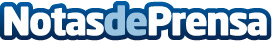 Schneider Electric reivindica la igualdad de género en sus políticas de inclusión y conciliaciónSchneider Electric, líder en transformación digital de la gestión de energía y automatización, reivindicó la igualdad de género en el Día Internacional de la Mujer, haciendo un repaso a los logros y proyectos que permiten acelerar el camino hacia una sociedad más equitativa. Para Schneider Electric, marzo es una oportunidad para celebrar su compromiso con la Diversidad y la Inclusión, pero también para involucrar a sus empleados en debates sobre cómo seguir promoviendo la igualdad en de la empresaDatos de contacto:Prensa Schneider Electric935228600Nota de prensa publicada en: https://www.notasdeprensa.es/schneider-electric-reivindica-la-igualdad-de Categorias: Internacional Nacional Sociedad Solidaridad y cooperación Recursos humanos Digital http://www.notasdeprensa.es